Estimada Sra., estimado Sr.,Tengo el agrado de dirigirme a todos los ciudadanos suizos que viven en la Argentina y deseo, en primer lugar, agradecer a aquellos, que han enviado la actualización de  sus datos personales o que se han contactado con la Embajada, por dicho motivo.Los eventos más recientes han demostrado que en la mayoría de los casos la información de contacto de las personas registradas era inexistente o estaba desactualizada. El Gobierno de Suiza ha decidido además, informar a sus ciudadanos sobre alertas masivas y novedades por medio del correo electrónico. Menos de un tercio de las casas han registrado una dirección de correo electrónico válida en la Embajada.Para poder controlar y actualizar la gran cantidad de direcciones, les rogamos enviarnos el formulario abajo adjunto, completado en su totalidad, aún, si los datos actuales concuerdan con los que figuran sobre la etiqueta.Aquellas personas que ya lo completaron, no necesitan hacerlo por segunda vez.Sírvanse enviar el formulario según su conveniencia: por correo postal: (Santa Fé 846, piso 12, Capital Federal 1059, (011) 4311-6491, por correo electrónico escañado: bue.vertretung@eda.admin.ch , por fax: (011-4313-2998, o comuníquense telefónicamente para ser atendidos).Sus esfuerzos, en la actualización de la base de datos de la Embajada son muy importantes y la información que ustedes nos brindan recibirá un tratamiento confidencial. En caso de consultas o dudas que pudieran llegar a surgir al respecto,  por favor no duden en contactarse con nuestras oficinas. Los saludo muy cordialmente,Hans Bachmann                                                                                                       Buenos Aires, Octubre 2011________________________________- por favor corte aquí-   ____________________________________Nombre:_____________________________________________________________________________Cónyuge / Pareja registrada:________________________________________________________________Niños suizos menores de edad que viven en esta dirección (nombre y año de nacimiento) :___________________________________________________________________________________________________Dirección :______________________________________________________________________________________________________________________________________________________________________________Número telefónico:__________________________________Celular:________________________________Dirección de correo electrónico (E-Mail):_______________________________________________________Persona de contacto en caso de emergencia, que no resida en la misma casa (nombre y número telefónico):_______________________________________________________________________________________Por favor contáctese conmigo con relación a:___________________________________________________Otras observaciones:______________________________________________________________________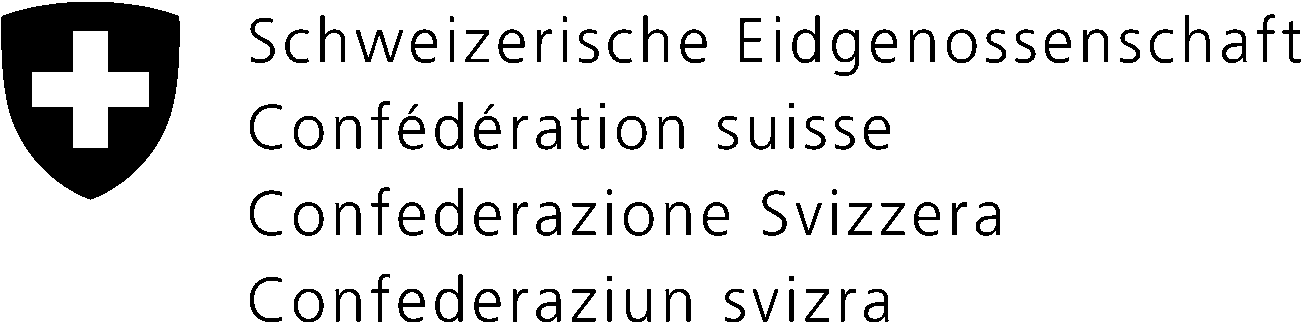 Schweizerische Botschaft in Argentinien